แบบตรวจสอบคุณสมบัติการขอทุนยุทธศาสตร์วิจัย (Strategic Research Fund)ชื่อโครงการ ชื่อหัวหน้าโครงการ ภาควิชา      ส่วนงาน เบอร์โทร      อีเมล์ ประเภททุนที่เสนอขอ Starter                     Rising                      ระยะเวลาที่ขอทุน  ปี  เดือนงบประมาณที่เสนอขอ  บาทเกณฑ์คุณลักษณะโครงการ สอดคล้องหรือสนับสนุน SDGs (ระบุกลุ่ม)  เป็นงานวิจัยข้ามศาสตร์ (โปรดระบุ)  มีความร่วมมือกับมหาวิทยาลัยในอันดับสูงสุด 200 ลำดับแรก (ตาม THE หรือ QS World University Ranking 
ปีล่าสุด) หรือเป็นนักวิจัย/ สถาบันในระดับนานาชาติที่เป็นที่ยอมรับในวงวิชาการอย่างกว้างขวาง โดยพิจารณาจาก 
h-index เป็นหลัก (โปรดระบุชื่อสถาบันหรือนักวิจัย พร้อมแนบเอกสารหลักฐาน) มีการสร้างนวัตกรรม หรือสร้างผลกระทบเชิงบวกแก่สังคม เอกสารที่เกี่ยวข้อง (กรุณาแนบหลักฐานมาพร้อมกับโครงการวิจัย)หัวหน้าโครงการที่ขอทุนทุกประเภท1.  ต้องไม่ติดค้างการส่งรายงานฉบับสมบูรณ์ของทุนที่ครบกำหนดเวลาสัญญาแล้วเกิน 3 ทุน และต้องไม่ติดค้างการส่งผลงานตีพิมพ์ทุนที่ครบกำหนดเวลาของสัญญาเกิน 2 ปี  (ทั้งทุนภายในและภายนอกมหาวิทยาลัย) 2.  ไม่อยู่ระหว่างการรับทุนวิจัยจากเงินรายได้มหาวิทยาลัยอื่น ๆ รวมถึงทุนนักวิจัยหลังปริญญาเอกประเภท สมทบ3.  ต้องมีส่วนร่วมของผู้ร่วมโครงการในสังกัดมหาวิทยาลัยมหิดลอย่างน้อยร้อยละ 50ขอรับรองว่า รายละเอียดข้างต้นถูกต้องครบถ้วนและเป็นความจริงทุกประการ		(.........................................)		หัวหน้าโครงการ		วันที่ ........................................เอกสารแนบท้ายหัวข้อ SDGs ที่เกี่ยวข้องประเภทการดำเนินการ1. การวิจัยในมนุษย์    1.1   เข้าข่ายการวิจัยประเภท Exemption, 
               Expedited หรือ Full Board มีใบรับรอง (โปรดแนบเอกสาร)      อยู่ระหว่างดำเนินการ (โปรดแนบเอกสาร)        1.2   ไม่เข้าข่าย แบบประเมินตนเองว่าโครงการวิจัยของท่านไม่เข้าข่ายการวิจัยในมนุษย์  (Self-Assessment form whether an activity is human subject research which requires ethical approval) (โปรดแนบเอกสาร)*ดาวน์โหลดแบบฟอร์ม : https://sp.mahidol.ac.th/th/ethics-human/assessment.html มีใบรับรองผ่านการอบรมที่เกี่ยวข้องกับการวิจัยในมนุษย์ เช่น CITI Program และ MU-HSR เป็นต้น (โปรดแนบเอกสาร)2.  การวิจัยในสัตว์ทดลอง มีใบรับรอง (โปรดแนบเอกสาร)      อยู่ระหว่างดำเนินการ (โปรดแนบเอกสาร ใบอนุญาตใช้สัตว์ เลขที่ 3.  การวิจัยที่เกี่ยวข้องกับทรัพยากรชีวภาพ โปรดระบุ โครงการวิจัยมีเป้าหมายเพื่อนำไปใช้ประโยชน์เชิงพาณิชย์      ใช่     ไม่ใช่3.  การวิจัยที่เกี่ยวข้องกับทรัพยากรชีวภาพ โปรดระบุ โครงการวิจัยมีเป้าหมายเพื่อนำไปใช้ประโยชน์เชิงพาณิชย์      ใช่     ไม่ใช่        3.1  การวิจัยเกี่ยวข้องกับพืช มีใบคำขอแจ้งการเก็บ จัดหาฯ (โปรดแนบเอกสาร)        3.2  การวิจัยเกี่ยวข้องกับเชื้อจุลินทรีย์ 
                  (ก่อโรค/ไม่ก่อโรค) พันธุวิศวกรรม หรือ
                  เทคโนโลยีชีวภาพสมัยใหม่ มีใบรับรอง (โปรดแนบเอกสาร)     4.  การวิจัยใช้ห้องปฏิบัติการที่เกี่ยวกับสารเคมี โปรดระบุเลขทะเบียนห้องปฏิบัติการ ............................................5.  โครงการวิจัยไม่มีความเกี่ยวข้องกับการวิจัยในสัตว์ พืช และการใช้ทรัพยากรชีวภาพ ตามรายการข้างต้น 5.  โครงการวิจัยไม่มีความเกี่ยวข้องกับการวิจัยในสัตว์ พืช และการใช้ทรัพยากรชีวภาพ ตามรายการข้างต้น 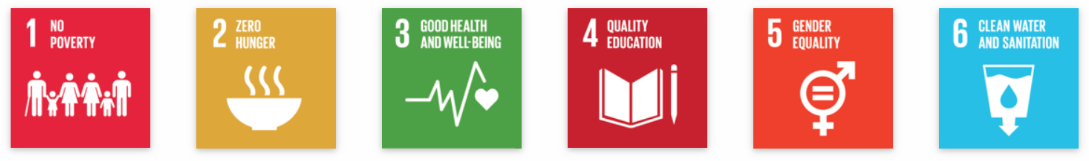 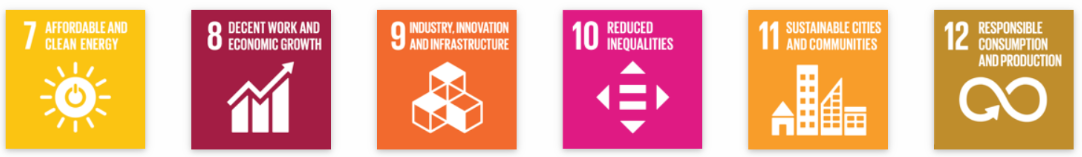 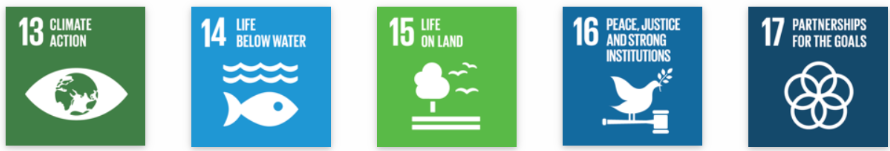 